Letné byliny (letničky)	V parkoch a záhradách rozkvitajú v lete a kvitnú až do neskorej jesene rôzne druhy letničiek. Na rozdiel od jarných bylín sú to jednoročné rastliny. Letné byliny – letničky majú svoj životný cyklus počas jedného vegetačného obdobia. Ľudia, ktorí si chcú spríjemniť obytné prostredie, vysádzajú si letničky do kvetinových debničiek a umiestňujú ich na balkónoch, terasách, na oknách. Medzi letničky patrí napr. nechtík lekársky, aksamietnica, astra čínska, slamienky. 	Letné byliny – letničky majú životný cyklus počas jedného vegetačného obdobia. Letničky sa pestujú ako okrasné rastliny v parkoch záhradách a v kvetinových debničkách. Najznámejšie letničky: nechtík lekársky, petúnka, aksamietnica. 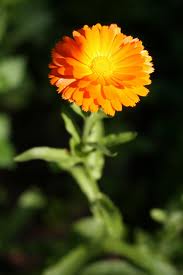 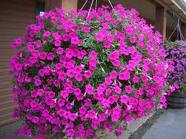 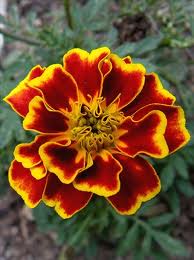 